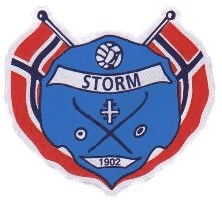 Til spillere og foreldrene på jente- og guttelagene   (Alder 11 – 16 år)  HADSUNDTUR 9 -11. juni 2017 Nå har vi fått invitasjonen til vår tradisjonelle Danmarkstur. Fra fredag morgen 9. juni til søndag ettermiddag 11.juni er ovennevnte lag samt ledere og andre interesserte Stormere invitert til vår vennskapsklubb i Hadsund. 16 års lagene med trenere / lagledere blir innkvartert på skole/ klubbhus/ vandrehjem som ligger rett ved idrettsanlegget til Hadsund Boldklubb. Trenere/ lagledere 11 – 14 år vil bli innkvartert på Vandrehjemmet. Alle spillere 11 t.o.m 14 år blir innkvartert privat hos tilsvarende danske spillere. Man vil bli innkvartert to og to norske sammen pr. vertsfamile som grunnprinsipp. Lagledere på hvert lag vil få i oppgave å sette sammen to og to (tre) når påmeldingsfrist er løpt ut.  De voksne som ønsker det kan evt. bo på hotell / i feriehus. De må da selv ordne med bestilling av overnatting, men Storm kan bestille båtreisen. Det er mulig å leie feriehus i nærheten / ute ved kysten. Priser: 1. Spillerne som innkvarteres privat / hos vertsfamilie (11–14 år)  	 	 	kr    950,-2. Spillere / lagledere på 16 års lagene – (reise, to overnattinger og 6 måltider)  		kr 1.500,- Lagledere / trenere på (11 til 14 år) Vandrehjemmet/skole –  	(reise, to overnattinger, 2 frokoster og festmiddag lørdag kveld inkl.) 	 	kr 1.250,- Voksne som skal bo andre steder ( begrenset antall plasser)   	( reise, frokostbuffe på vei ned og festmiddag lørdag kveld inkl.)  	 	 	kr    750,- Søsken (4-15 år) som skal bo andre steder,- (reise med båt og bil t/r + frokostbuffet på nedtur)   	 	 	 		kr    500  		(0-3 år gratis) Det er begrenset med overnattingsmulighet på Vandrehjemmet for lagledere/trenere i år. Dersom det ikke blir plass til alle som ønsker å bo på Vandrehjemmet, kan disse innkvarteres på skolen, som er på samme område.  Reiseprisen inkluderer da båtturen med Color Line samt transport mellom Skien og Larvik og Hirtshals og Hadsund. Prisen dekker også frokost buffet på båtturen ned (alle reisende) og gave til Hadsund Boldklubb. Vi er avhengige av ca. 45 til 50 privatbiler. Bilsjåførene fyller opp bilene med spillere og bagasje og får kr. 400,- til dekning av bensinutgiftene. Lagledere får i tillegg 50,- kroner pr spiller til kjøp av is / brus/ annet på området i Hadsund.  Tidsskjemaet blir omtrent som følger: Avreise fredag 09.06. ca. kl. 06.15 fra Storm Videre kl. 08.00 med Color Line fra Larvik, Ankomst kl. 11.45 i Hirtshals for videre transport med biler til Hadsund Returen søndag 11.juni. kl. 10.00 fra Hadsund, Båten går kl.12.45 fra Hirtshals med ankomst kl. 16.30 i Larvik og ca. kl.17.30 i Skien.  Påmeldingen er bindende og skjer via link på if-Storm.no  Ballklubben - Hadsund. Skjemaet er laget slik at man melder inn en og en person (du får spørsmål om å melde inn flere etter at du har sendt inn den første). Dere må fylle ut fødselsdato på alle da dette er viktig for båten. Hvis du melder inn en spiller som skal kjøre med familien hvor familien har bestilt på egenhånd, må du også registrere registreringsnummer på bilen og om dere har mulighet til å ha med flere spillere enn den som meldes inn. Fyll ellers ut skjemaet så mye som mulig. Innbetaling gjøres til Storm sin Hadsund konto i SPB1  Telemark:  2610.22.17356 NB: Husk å merke innbetalingen med alle navn  og  lag det gjelder. Påmeldingsfrist er onsdag 12.04.2017.               Betalingsfristen er 20.04.2017 Foreldre må selv gi beskjed til skolen om spillere som tar fri fredag 9. juni! Ved eventuelle spørsmål kan du ringe eller sende en mail til oss i Hadsundkomiteen. Bruk helst mailadressen Stormhadsund@gmail.com.  Hilsen Hadsundkomiteen ved Bjørn Johnson 	             Mob  90 95 95 25         E-mail: bjorn@bestmegler.no Ann Kristin Kleppe                     Mob  40 24 10 80 	 E-mail: an-krik@online.no Trond Herrefoss                          Mob  91 69 96 92          E-mail: herretro@hotmail.com Tone Gyro Solvang – Lothe       Mob  97 51 01 14 	 E-mail: tone.lothe@siv.no 